Registrační číslo projektu: 	CZ.06.2.67/0.0/0.0/16_066/0005662Název projektu: 		Vybudování jazykové učebnyPříjemce:	Základní škola Kopřivnice - Mniší okres Nový Jičín, příspěvková organizaceObjednatel:Základní škola Kopřivnice - Mniší okres Nový Jičín, příspěvková organizaceadresa: Mniší 66, 74221 KopřivniceIČ: 70988641Prodávající:Mgr. Břetislav Baar747 68, Kyjovice ev. č. 1043e-mail: xxxxx IČ: 60804114Objednávka č. IROP1/2018Předmět: VYBAVENÍ UČEBNY – Dodávka nábytku Na základě nabídky, kterou jste předložili dne 28. 5. 2018, objednáváme vybavení jazykové učebny nábytkem a nábytkovým vybavením v rámci projektu Vybudování jazykové učebny, reg. číslo: CZ.06.2.67/0.0/0.0/16_066/0005662, který je spolufinancovaný z OP IROP.Specifikace objednávky:dle nabídky ze dne 28. 5. 20182x žákovský stůl jednomístný,6x žákovský stůl trojmístný,20x židle žákovská,1x židle učitelská.Harmonogram: Prodávající je povinen dodat předmětné zboží nejpozději do 15. 8. 2018.Kalkulace ceny:Celková cena nepřesáhne 174 626,- Kč vč. DPH.Cena za služby zahrnuje veškeré náklady spojené se splněním jeho závazku, tj. cenu včetně dopravy, vynášky a ustavení. Celková cena je stanovena jako nejvýše přípustná a není ji možno překročit.Platební podmínky: Prodávající je oprávněn vystavit daňový doklad (dále jen „faktura“) na kupní cenu v den předání a převzetí zboží bez vad a nedodělků objednateli se splatností 14 dnů ode dne jeho doručení objednateli.Faktura prodávajícího musí mít náležitosti daňového dokladu dle příslušných právních předpisů. Součástí faktury bude příloha – soupis dodaného zboží oceněný podle nabídky ze dne 28. 5. 2018.Faktura musí dále obsahovat přesný název a registrační číslo projektu. Nebude–li faktura obsahovat některou ze stanovených náležitostí, nebo bude chybně vyúčtována cena, je objednatel oprávněn takovou vadnou fakturu před uplynutím doby splatnosti vrátit prodávajícímu k provedení opravy. Prodávající provede opravu vystavením nové faktury s novou dobou splatnosti nebo vystavením opravného daňového dokladu. V takovém případě není objednatel v prodlení s placením faktury. Nová doba splatnosti poběží znovu ode dne doručení nově vyhotovené faktury nebo opravného daňového dokladu objednateli.Děkujeme Vám V Mniší dne 18. 6. 2018Mgr. xxxxPříloha:Nabídka ze dne 28. 5. 2018 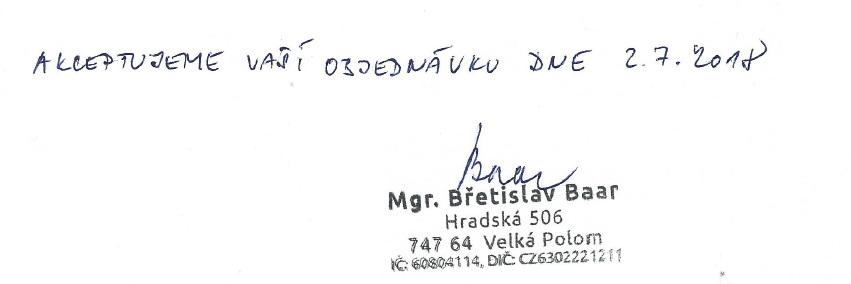 